Le son           i     I  		                              Isaac 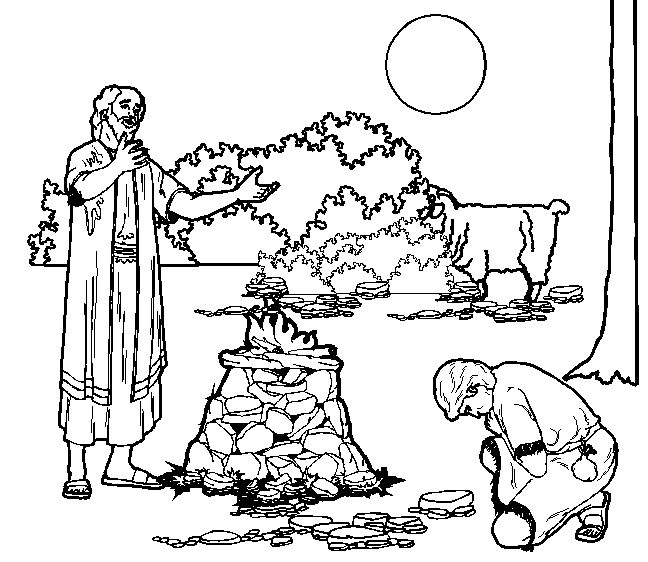 			Isaac   est  avec   Ibrahim.			Ibrahim  est  son  ami.			Il  rit.		Ibrahim			Isaac   		   ami			il     		      rit			i       	               iIl est avec Isaac.Il est avec Ibrahim.Je lis des  sons bi – ci – di - fi – gi – hi – ji – ki – li – mi – ni – pi – ri – si - ti –vi – zichi –ip – im – ir – il – if – id – it – in – ich – iv – ib –  ic –  is – iv – ich Je lis des  mots (1 )un  ami  -  il  rit  - il  a  dit - il lit – lire – il a fini - C’est  la  vie -  une mamie –  la  pipe- la  bible – un  gitan – mardi - Kendji  Girac - un animal  – une image  -  Paris – Virsac – une tulipe – il vit – il fit – mardi (- samedi – dimanche – la cité – l’épitre – un chapitre – divine – Marie – Maria – un sacrifice – la prière – une tribu – lundi – mercredi – jeudi – vendredi – écrire – bizarre – Dieu – l’évangile – le messie – le ciel –Je lis des mots outils   : avec – il  - sonJe lis des phrases Marie  a  acheté  une  Bible. Sara  a un  chat. Il  vit  dans  sa   caravane.Kendji  Girac  n’est  pas  à  Virsac, il  est  à  Paris.Papa  est  le  pasteur  des  gitans. Il  lit  l’évangile. David  a lu  un  chapitre  de  la  Bible. Je  lis un  verset  de  la  BibleSara  avait  enfanté. Abraham  donna  le nom d'Isaac  au  fils  qui est  né. Genèse 21.3L’Eternel  parla  avec  Moïse  face  à  face, comme  un  homme  parle  à  son  ami. Exode 33.11#lire, #gitans, #gens du voyage, #apprendre à lire, #alphabétisation, #lire en caravane,#sons, #helene33660, #son i